Заголовок справкиТекст доклада ………………………...………………………………    ……….Должность 								И.Фамилия«А.Байтұрсынов атындағыҚостанай өңірлік университеті» КЕАҚ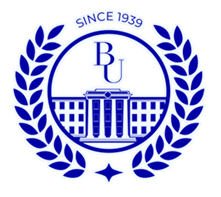 НАО «Костанайскийрегиональный университетимени А.Байтурсынова»АНЫҚТАМАСПРАВКАсапаны үйлестіру кеңесінің отырысынана заседание Координационного совета  качества___.___.2022 ж.___.___.2022 г.Қостанай қаласыгород Костанай